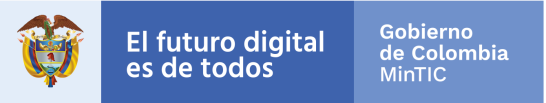 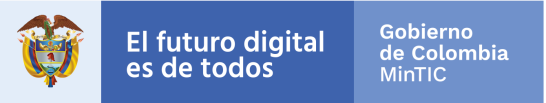 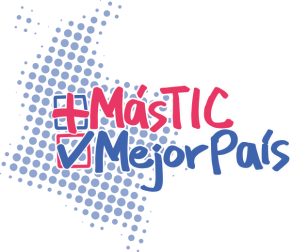 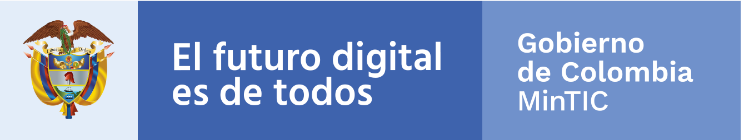 	                                                  REPORTES OPP - MINTIC 	 @República de Colombia – Derechos Reservados CONTROL DE CAMBIOS 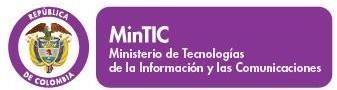 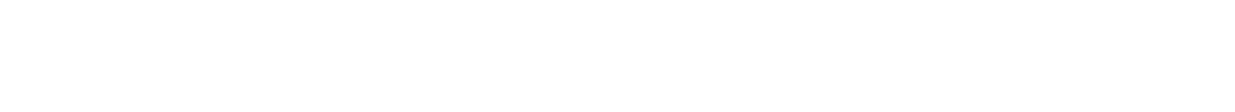 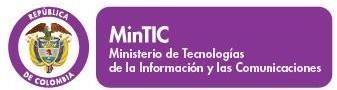 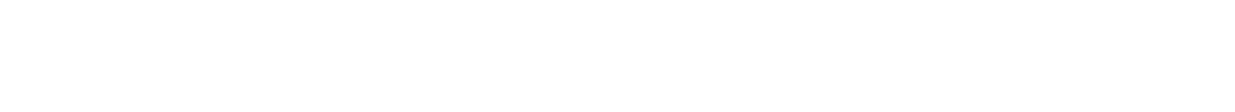 TABLA DE CONTENIDO LISTA DE TABLAS Tabla 1. Reporte Matriz de Riesgo Operativo ...............................................................................................7 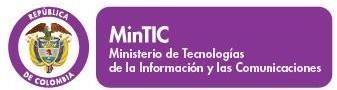 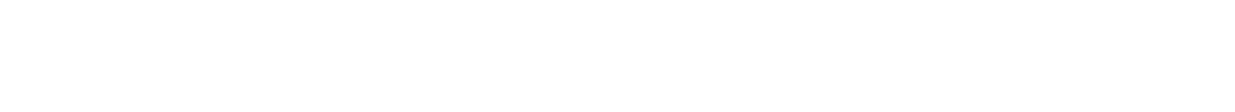 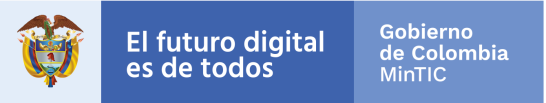 INTRODUCCIÓN  El presente documento describe la estructura que debe ser reportada al Ministerio de Tecnologías de la Información y las Comunicaciones por los operadores postales de pago relacionada con Riesgo Operativo.CRITERIOS DE SEGURIDAD DE LA INFORMACIÓN CONFIDENCIALIDAD La información que será compartida por parte de los operadores postales de pago en los reportes citados en el presente documento será de uso exclusivo de la Dirección de Vigilancia y Control y la Dirección de Industria de las Comunicaciones del Ministerio de TIC para el desarrollo de sus funciones frente al sector establecidas en el marco normativo vigente. INTEGRIDAD La información debe ser precisa, coherente y completa. Los operadores postales de pago garantizan que la información registrada en los reportes citados en el presente documento es el reflejo de su operación. DISPONIBILIDAD Los reportes que se generen bajo los formatos acá establecidos serán remitidos por los operadores postales de pago en las fechas indicadas en la Resolución Nº xxxxx de 2019. RIESGO OPERATIVO A continuación, se presenta la estructura que debe ser diligenciada por los operadores postales de pago. Tabla 1. Reporte Riesgos Operativos Riesgo Operativo: Registrar el riesgo identificado por el operador postal de pago. Factor de Riesgo: Recurso Humano, Procesos, Infraestructura, Tecnológico, Externos. Clasificación del Riesgo: Fraude Interno, Fraude Externo, Fallas tecnológicas, Ejecución y Administración de procesos, Relaciones laborales y seguridad en el puesto de trabajo, Daños a activos materiales, Clientes, productos y prácticas empresariales. Calificación Inherente: Calificación del riesgo identificado antes de la aplicación de medidas de control. Calificación Residual: Calificación del riesgo posterior a la aplicación de medidas de control. Nº de controles implementados: Registrar el número de controles asignados al riesgo. Nº de evaluaciones realizadas a los controles: Registrar el número de evaluaciones realizadas a los controles asignados al riesgo. Nº de eventos de riesgo: Registrar la cantidad de eventos de riesgo registrados en el período reportado asociados a cada riesgo. Tipo de evento de riesgo operativo: En caso de presentarse eventos de riesgo, reportar si se clasifican en: Generan pérdidas y afectan el estado de resultados de la entidad. Generan pérdidas y no afectan el estado de resultados de la entidad. No generan pérdidas y, por lo tanto, no afectan el estado de resultados de la entidad. Sumario: El propósito es establecer los reportes de la operación postal de pago en el marco de los sistemas de administración de riesgos y el sistema de control interno, que permitan la verificación efectiva del cumplimiento frente a la mitigación y/o control de riesgo operativo. Palabras Claves: Riesgo, Control, Operativo,  VERSIÓN FECHA No. SOLICITUD RESPONSABLE DESCRIPCIÓN 1.0 30-04-2019 William Bolívar Reportes SARO al MINTICRiesgo Operativo Factor de Riesgo Clasificación de Riesgo  Calificación Inherente Calificación Residual Nº de controles implementados  Nº de evaluaciones realizadas a los controles. Nº de eventos de riesgo registrados Tipo de eventos de riesgo operativo (A.B,C) 